26.04.2017											             № 13						г. СевероуральскОб итогах конкурса «Лучший уполномоченный по охране труда»среди предприятий Североуральского городского округаРуководствуясь Указом Губернатора Свердловской области от 05.01.2000 № 1-УГ «О развитии социального партнерства в Свердловской области», постановлением Правительства Свердловской области от 02.12.2003 № 746-ПП «О единой переговорной компании в Свердловской области в рамках социального партнерства», в соответствии с Положением о проведении конкурса за звание «Лучший уполномоченный по охране труда», посвященного Всемирному дню охраны труда, утвержденным на заседании территориальной трехсторонней комиссии по регулированию социально-трудовых отношений 09.12.2016 (протокол № 5), и на основании решения трехсторонней комиссии по социальному партнерству Североуральского городского округа (протокол от 20.04.2017 № 2) ПОСТАНОВЛЯЮ:1. Присудить:1) по первой группе предприятий:первое место – Кобелеву Максиму Викторовичу – уполномоченному по охране труда шахты «Ново-Кальинская», с вручением Диплома I степени;второе место – Подойникову Геннадию Вениаминовичу – уполномоченному по охране труда АО «Севуралбокситруда» цеха транспорта и шихтовки, с вручением Диплома II степени;2) по второй группе:первое место – Заровной Елене Александровне - уполномоченной по охране труда муниципального автономного дошкольного образовательного учреждения детского сада комбинированного вида № 30, с вручением Диплома I степени.2. Отделу муниципальной службы, организационно-правовой работы, информатизации и защиты информации Администрации Североуральского городского округа (В. Э. Цепова) подготовить соответствующие дипломы и благодарственные письма, организовать чествование коллективов – победителей на расширенном заседании территориальной трехсторонней комиссии по регулированию социально-трудовых отношений, в канун празднования дня «Весны труда».3. Опубликовать настоящее постановление в газете «Наше слово» и на официальном сайте Администрации Североуральского городского округа в сети.4. Контроль за выполнением настоящего постановления оставляю за собой.И. о. Главы Североуральскогогородского округа								  В.П. Матюшенко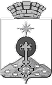 ГЛАВЫ СЕВЕРОУРАЛЬСКОГО ГОРОДСКОГО ОКРУГАПОСТАНОВЛЕНИЕ